CLÁUDIA DA SILVA PEREIRA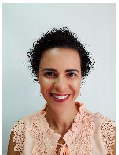 Rua Capitão Gouveia, 180 - Pavuna, Rio de Janeiro, RJ - Tel.: 96863-2717 claudiasp.0502@gmail.comHABILIDADES E COMPETÊNCIAS ________________________________________________Profissional com experiência na área comercial e financeiraConhecimento de informática do pacote OfficeConhecimento do sistema ERP, Sienge e TotvsOrganizaçãoCapacidade de trabalhar em equipeÉticaFoco em resultadosFORMAÇÃO ACADÊMICA________________________________________________________2006			Bacharel em Administração de Empresas			Faculdade Moraes Junior Mackenzie RioEXPERIÊNCIA PROFISSIONAL___________________________________________________11/2013 – 02/2020		Assistente Administrativo ComercialEditora FTD S/AReunir documentação de cliente físico e jurídico e redigir contrato de prestação de serviço com a empresa; Suporte interno a venda de sistema de Ensino; Suporte administrativo a consultores de vendas externo e assessores pedagógicos; Atendimento presencial e telefônico a autores de livros, palestrantes e professores, e público; Emissão dos pedidos de vendas; Organização de eventos e divulgação do produto, locação e cotação do auditório, cinema e hotel para palestras, buffet; viagens, escolha de brindes, e outras ações de marketing.12/2012 – 07/2013		Assistente FinanceiroSPE Del´Ouro Planej. Desenv. Imobiliário Ltda.Pagamento e negociação de títulos com fornecedores; controle bancário das contas de movimentação; disponibilidade bancárias e de caixa; controle de contas a pagar; fluxo de caixa.07/2003 – 01/2012		Assistente Administrativo OperacionalAbril Educação Editoras Ática e ScipioneContas a receber; cobrança; prorrogação de títulos; desconto em duplicatas; negociação de débitos; abertura e fechamento de pedidos de consignação; solicitação de crédito; abatimentos em duplicatas do cliente; troca de produtos; cadastro de cliente; emissão de nota fiscal; atendimento ao público, devolução de mercadoria, faturamento de nota fiscal.08/1999 – 09/2002		Auxiliar EspecializadaBrasil Transportes Intermodal BRASPRESSReceptivo no setor de atendimento ao cliente; Solicitação de coleta de mercadorias direcionando ao motorista da região e ao setor de logística; outros serviços administrativos.INFORMAÇÕES COMPLEMENTARES  Conheço os sistemas ERP , SIENGE, TOTVS

Certificado do CENOFISCO - Faturamento e Emissão de Notas Fiscais Eletrônicas. Certificado online nos seguintes cursos: Transformação Digital, O Profissional Antifrágil, Cultura de Mudança.
